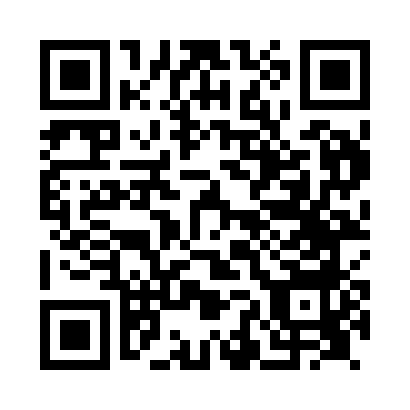 Prayer times for Skellingthorpe, Lincolnshire, UKMon 1 Jul 2024 - Wed 31 Jul 2024High Latitude Method: Angle Based RulePrayer Calculation Method: Islamic Society of North AmericaAsar Calculation Method: HanafiPrayer times provided by https://www.salahtimes.comDateDayFajrSunriseDhuhrAsrMaghribIsha1Mon2:534:401:066:479:3311:192Tue2:544:411:076:479:3211:193Wed2:544:421:076:469:3211:194Thu2:554:421:076:469:3111:195Fri2:554:431:076:469:3111:196Sat2:564:441:076:469:3011:197Sun2:564:451:086:459:2911:188Mon2:574:461:086:459:2911:189Tue2:574:471:086:459:2811:1810Wed2:584:491:086:449:2711:1711Thu2:594:501:086:449:2611:1712Fri2:594:511:086:449:2511:1613Sat3:004:521:086:439:2411:1614Sun3:014:531:086:439:2311:1615Mon3:014:551:096:429:2211:1516Tue3:024:561:096:419:2111:1417Wed3:034:571:096:419:1911:1418Thu3:044:591:096:409:1811:1319Fri3:045:001:096:409:1711:1320Sat3:055:011:096:399:1611:1221Sun3:065:031:096:389:1411:1122Mon3:065:041:096:379:1311:1123Tue3:075:061:096:379:1111:1024Wed3:085:071:096:369:1011:0925Thu3:095:091:096:359:0811:0926Fri3:105:101:096:349:0711:0827Sat3:105:121:096:339:0511:0728Sun3:115:141:096:329:0411:0629Mon3:125:151:096:319:0211:0530Tue3:135:171:096:309:0011:0431Wed3:135:181:096:298:5811:03